Областное государственное бюджетное профессиональное образовательное учреждение"Николаевский технологический техникум"Рабочая ПРОГРАММаУЧЕБНОЙ ПРАКТИКИУП.03 ПРИГОТОВЛЕНИЕ СУПОВ И СОУСОВр.п. Николаевка2020г.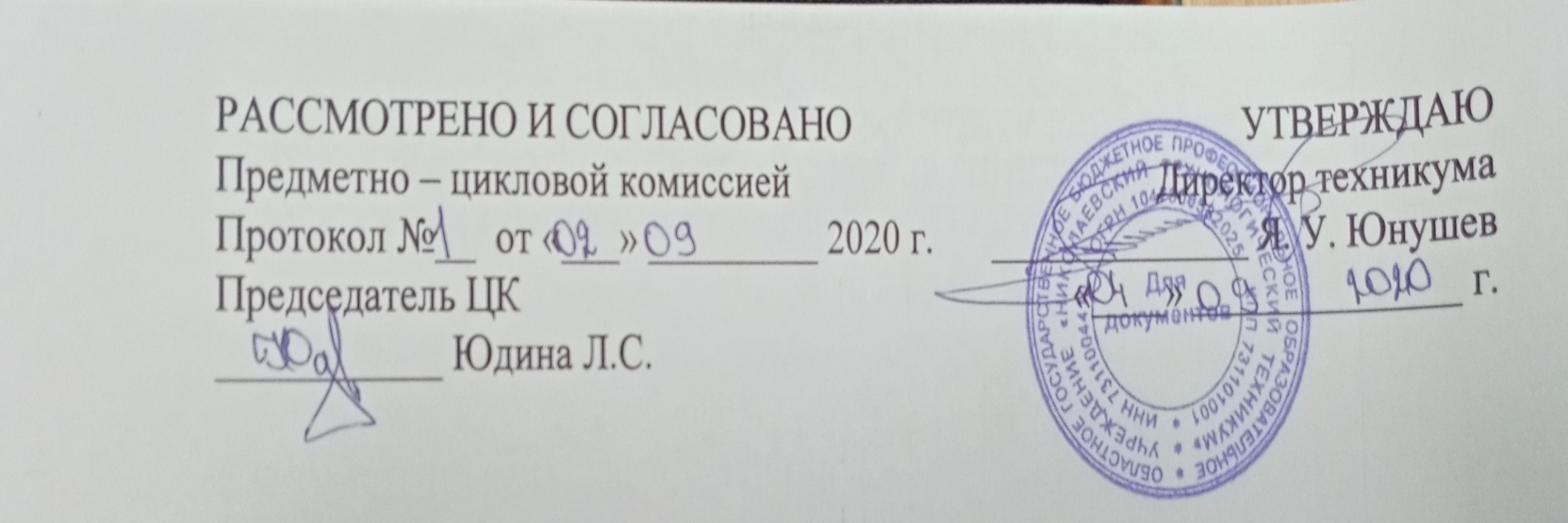 Разработчик: Кистанова А.В., мастер производственного обучения, преподавательСОДЕРЖАНИЕ ПАСПОРТ РАБОЧЕЙ ПРОГРАММЫУЧЕБНОЙ ПРАКТИКИУП.03 ПРИГОТОВЛЕНИЕ СУПОВ И СОУСОВОбласть применения программы     Рабочая программа учебной практики является частью основной профессиональной образовательной программы, разработанной ОКПР 16675 «Повар» для основной адаптированной общеобразовательной программы для обучающихся с интеллектуальными нарушениями (умственной отсталостью). В соответствии с ФГОС 260000 Технология продовольственных продуктов и потребительских товаров.1.2. Цели и задачи учебной практикиС целью овладения  видом  профессиональной деятельности    Приготовление супов и соусов обучающиеся в ходе освоения учебной практики должныИметь практический опыт: приготовления супов и соусов.Целью учебной практики является:- приобретение обучающимися практического опыта работы приготовления супов и соусов.Задачами учебной практики является:- обучение трудовым приемам, операциям по приготовлению супов и соусов и необходимых для последующего освоения ими общих и профессиональных компетенций по избранной профессии;- закрепление и совершенствование первоначальных практических профессиональных умений обучающихся. 1.3. Рекомендуемое количество часов на освоение  учебной практики:  180 часов.1.4. «При угрозе возникновения и (или) возникновении отдельных чрезвычайных ситуаций, введении режима повышенной готовности или чрезвычайной ситуации на всей территории Российской Федерации либо на территории Ульяновской области реализация образовательной программы учебной дисциплины, а также проведение зачётов ,экзаменов, завершающих освоение рабочей образовательной программы, (пишут только в тех учебных программах, где по учебному плану зачёты и экзамены предусмотрены), осуществляется с применением электронного обучения, дистанционных образовательных технологий».  При необходимости можно расписать особенности проведения учебных занятий, практических и лабораторных работ в дистанционном формате. Например,Лабораторные и практические работы будут продемонстрированы на платформе дистанционного обучения НикТТ. Внести в рабочие программы учебных дисциплин следующие нормативные документы:         « - Федеральный закон от 29.12.2012г № 273 «Об образовании в Российской Федерации» (если он не указан)        - Федеральный закон от 08.06.2020г № 164 –ФЗ «О внесении изменений в статьи 71.1 и 108 Федерального закона «Об образовании в Российской Федерации         - Приказ Министерства образования и науки Российской Федерации от 23 августа 2017 года №816». ТЕМАТИЧЕСКИЙ ПЛАН И СОДЕРЖАНИЕ УЧЕБНОЙ  ПРАКТИКИУП.03 ПРИГОТОВЛЕНИЕ СУПОВ И СОУСОВ3.  УСЛОВИЯ РЕАЛИЗАЦИИ УЧЕБНОЙ ПРАКТИКИ           3.1. Требования к  материально-техническому обеспечению       Программа  учебной практики реализуется в учебно-производственном цехе,           лаборатории технического оснащения.Оборудование учебного  кулинарного цеха: производственные столы, плита электрическая, шкаф жарочный, шкаф холодильный, шкаф низкотемпературный, миксер, мясорубка.Инвентарь: комплект разделочных досок, ножи, кастрюли, ложки разливательные, шумовка, ситечки, терка, дуршлаг, миски, соусники, сковородки, лопаточки, венчики, игла поварская.Рабочее место мастера: производственный стол, стул, классная доска, комплект оборудования и инвентаря.Дидактические материалы :  альбомы эскизов, натуральные изобразительные наглядные пособия, инструкционные и технологические карты, плакаты, таблицы, схемы, муляжи, эталоны изделий.3.2. Информационное обеспечение обучения : компьютеры, интерактивная доска, электронные носители, слайды.1. Закон Российской Федерации «Об образовании» (в действующей редакции).2. Федеральный закон от 1 декабря 2007 г. № 309-ФЗ «О внесении изменений в отдельные законодательные акты Российской Федерации в части изменения понятия и структуры государственного образовательного стандарта».3. Федеральный закон Российской Федерации от 1 декабря 2007 г. N 307-ФЗ «О внесении изменений в отдельные законодательные акты Российской Федерации в целях предоставления объединениям работодателей права участвовать в разработке и реализации государственной политики в области профессионального образования».4. Постановление Правительства РФ от 24 декабря 2008 г  N 1015 «Об утверждении правил участия объединений работодателей в разработке и реализации государственной политики в области профессионального образования». 5. Типовое положение  об образовательном учреждении начального профессионального образования» (утв. постановлением Правительства  РФ от 14 июля 2008 г. N 521).6. Федеральный государственный стандарт по профессии.7. Приказ от 28 сентября 2009 г. N 354 «Об утверждении Перечня профессий начального профессионального образования» (зарегистрирован в Минюст России от 22 октября 2009 г. N 15083).8. Положение об учебной практике (производственном обучении) и производственной практике обучающихся, осваивающих основные профессиональные образовательные программы начального профессионального образования (Утверждено приказом Министерства образования и  науки Российской Федерации от «26» ноября 2009 г. № 674).9. Разъяснения по формированию примерных программ профессиональных модулей начального профессионального и среднего профессионального образования на основе Федеральных государственных образовательных стандартов начального профессионального и среднего профессионального образования (Утв. Директором Департамента государственной политики и нормативно-правового регулирования в сфере образования Министерства образования и науки Российской Федерации 28 августа 2009 г.).10.  Классификаторы социально-экономической информации: [Электронный ресурс]. Форма доступа – http://www.consultant.ru11. Единый тарифно-квалификационный справочник (ЕТКС); 12.	Общероссийский классификатор видов экономической деятельности (ОК 029-2001, ОКВЭД); Общероссийский классификатор специальностей по образованию (ОКСО).13. Скакун В.А. Методика производственного обучения в схемах и таблицах: Методическое пособие. – М.: ИРПО, 2020– стр. 74,76-77.14. В.П Андросов, Производственное обучение профессии «Повар», часть 2. Супы, соусы. – Москва.: Академия, 2019г.   3.3. Общие требования к организации учебной практики  Учебная практика ( производственное обучение) проводится по данному модулю в количестве  64  часов и проводится при освоении обучающимися всех профессиональных компетенций в рамках профессионального модуля и реализуется концентрированно.4. КОНТРОЛЬ И ОЦЕНКА РЕЗУЛЬТАТОВ                                              ОСВОЕНИЯ УЧЕБНОЙ ПРАКТИКИ   Контроль и оценка результатов освоения программы учебной практики осуществляется мастером производственного обучения/преподавателем профессионального цикла  в процессе проведения занятий, а также выполнения учащимися учебно-производственных заданий. 5. Контроль и оценка результатов освоения профессионального модуля МДК 03.01 Технология приготовления супов и соусов1. ПАСПОРТ  ПРОГРАММЫ УЧЕБНОЙ ПРАКТИКИстр.  42. результаты освоения УЧЕБНОЙ ПРАКТИКИ53. СТРУКТУРА  и содержание УЧЕБНОЙ ПРАКТИКИ124 условия реализации  УЧЕБНОЙ ПРАКТИКИ145. Контроль и оценка результатов освоения УЧЕБНОЙ ПРАКТИКИ15Наименование профессионального модуля, тем          Содержание учебного материалаОбъём  часовПМ. 03. Приготовление  основных супов и соусов180Тема 03.1.Технология приготовление бульонов и отваров.Обучающийся должен:- иметь практический опыт  приготовления бульонов на мясокостном, мясном, рыбном бульонах, грибных и овощных отварах. Содержание учебного материала: 03.1.1.Приготовление мясного бульона.                    - Организация рабочего места, подбор оборудования и инвентаря  для приготовления мясного бульона.-  Выполнение работ по обработке и подготовке  сырья для приготовления бульона. - Выполнение  технологического процесса приготовления мясного  бульона.  - Определение качества готовой продукции.03.1.2. Приготовление мясо – костного бульона.- Организация рабочего места, подбор оборудования и инвентаря  для приготовления мясного бульона.-  Выполнение работ по обработке и подготовке  сырья для приготовления бульона. - Выполнение  технологического процесса приготовления мясного  бульона.  - Определение качества готовой продукции.03.1.3 . Приготовление рыбного бульона.                                 - Выполнение работ по обработке и подготовке  сырья для приготовления бульона рыбного.- Выполнение  технологического процесса приготовления рыбного  бульона. -Определение качества готовой продукции.03.1.4. Приготовление  грибного отвара.- Выполнение работ по обработке и подготовке  сырья для приготовления   отвара. - Выполнение  технологического процесса приготовления   грибных отваров. - Определение качества готовой продукции.246666Тема 03. 2. Технология приготовления  заправочных супов.Обучающийся должен:- иметь практический опыт  приготовления щей, борщей, рассольников.   Содержание учебного материала.03.2. 1. Приготовление щей из свежей капусты с картофелем.                                                                                                   - Организация рабочего места, подбор оборудования и инвентаря для приготовления щей из свежей капусты с картофелем.- Выполнение работ по обработке и нарезке овощей для приготовления щей в соответствии с требованиями качества сырья.- Выполнение  технологического процесса приготовления  щей из свежей капусты с картофелем, соблюдение правил техники безопасности и  санитарных норм.- Определение качества готового блюда, температурный режим и  правила  подачи.03.2.2.Приготовление борща с картофелем. - Выполнение работ по  подготовке и нарезке овощей для приготовления борща в соответствии с требованиями качества сырья.- Выполнение  технологического процесса приготовления   борща с картофелем  и соблюдение правил техники безопасности, санитарных норм.- Определение качества готового блюда, правила оформления и подачи.03.2.3. Приготовление рассольника ленинградского.- Выполнение работ по  подготовке крупы, овощей для приготовления рассольника в соответствии с требованиями качества сырья.- Выполнение правил технологического процесса приготовления рассольника ленинградского с  соблюдением  техники безопасности и санитарных норм.- Определение качества готового блюда, правила оформления и подачи.03.2.4. Приготовление щей  из квашенной капусты.- Выполнение работ по  подготовке крупы, овощей для приготовления рассольника в соответствии с требованиями качества сырья.- Выполнение правил технологического процесса приготовления щей  из свежей капусты с  соблюдением  техники безопасности и санитарных норм.- Определение качества готового блюда, правила оформления и подачи.03.2.5. Приготовление  щей по – уральски.- Выполнение работ по  подготовке крупы, овощей для приготовления рассольника в соответствии с требованиями качества сырья.- Выполнение правил технологического процесса приготовления щей по – уральски с  соблюдением  техники безопасности и санитарных норм.- Определение качества готового блюда, правила оформления и подачи.03.2.6. Приготовление борща симбирского.- Выполнение работ по  подготовке крупы, овощей для приготовления рассольника в соответствии с требованиями качества сырья.- Выполнение правил технологического процесса приготовления борща симбирского с  соблюдением  техники безопасности и санитарных норм.- Определение качества готового блюда, правила оформления и подачи.03.2.7. Приготовление рассольника московского.- Выполнение работ по  подготовке крупы, овощей для приготовления рассольника в соответствии с требованиями качества сырья.- Выполнение правил технологического процесса приготовления рассольника московского с  соблюдением  техники безопасности и санитарных норм.- Определение качества готового блюда, правила оформления и подачи.03.2.8. Приготовление солянки.- Выполнение работ по  подготовке крупы, овощей для приготовления рассольника в соответствии с требованиями качества сырья.- Выполнение правил технологического процесса приготовления солянки с  соблюдением  техники безопасности и санитарных норм.- Определение качества готового блюда, правила оформления и подачи.03.2.9. Приготовление супа картофельного с фрикадельками.- Выполнение работ по  подготовке крупы, овощей для приготовления рассольника в соответствии с требованиями качества сырья.- Выполнение правил технологического процесса приготовления супа картофельного с фрикадельками с  соблюдением  техники безопасности и санитарных норм.- Определение качества готового блюда, правила оформления и подачи.03.2.10. Приготовление супа крестьянского. - Выполнение работ по  подготовке крупы, овощей для приготовления рассольника в соответствии с требованиями качества сырья.- Выполнение правил технологического процесса приготовления супа крестьянского с  соблюдением  техники безопасности и санитарных норм.- Определение качества готового блюда, правила оформления и подачи.03.2.11. Приготовление суп харчо.- Выполнение работ по  подготовке крупы, овощей для приготовления рассольника в соответствии с требованиями качества сырья.- Выполнение правил технологического процесса приготовления суп харчо с  соблюдением  техники безопасности и санитарных норм.- Определение качества готового блюда, правила оформления и подачи.03.2.12. Приготовление суп – лапша домашняя.- Выполнение работ по  подготовке крупы, овощей для приготовления рассольника в соответствии с требованиями качества сырья.- Выполнение правил технологического процесса приготовления суп – лапша домашняя с  соблюдением  техники безопасности и санитарных норм.- Определение качества готового блюда, правила оформления и подачи.66666666666666Тема 03. 3. Технология приготовления супов молочных, овощных, супов- пюре.Обучающийся должен:- иметь практический опыт  приготовления  молочных супов,  супов приготовленных на овощных отварах и супов – пюре.        Содержание учебного материала.03.3.1. Приготовление супа молочного с крупами. - Организация рабочего места, подбор оборудования и инвентаря для приготовления   супа молочного с крупами.- Выполнение работ по  подготовке крупы, молока для приготовления  супа молочного  в соответствии с требованиями качества сырья.- Выполнение правил технологического процесса приготовления  супа молочного с крупой с  соблюдением  техники безопасности и санитарных норм.- Определение качества готового блюда,  соблюдение температурного режима и правила  подачи.03.3.2.Приготовление супа картофельного с макаронными изделиями.- Выполнение работ по  подготовке картофеля, макаронных изделий  для приготовления  супа  картофельного с макаронными изделиями в соответствии с требованиями качества сырья.- Выполнение правил технологического процесса приготовления  супа  картофельного с макаронными изделиями, соблюдение  техники безопасности и санитарных норм.- Определение качества готового блюда, правила  подачи.03.3.3 .Приготовление супа – пюре из моркови.- Подбор оборудования и инвентаря  для приготовления супа- пюре. - Выполнение работ по  подготовке моркови,  бульона для приготовления  супа   - пюре из моркови в соответствии с требованиями качества сырья.- Выполнение правил технологического процесса приготовления  супа – пюре из моркови,  соблюдение  техники безопасности и санитарных норм.- Определение качества готового блюда, правила  подачи, соблюдение температурного режима.03.3.4. Приготовление суп – пюре из курицы.- Подбор оборудования и инвентаря  для приготовления супа- пюре. - Выполнение работ по  подготовке моркови,  бульона для приготовления  супа   - пюре из курицы в соответствии с требованиями качества сырья.- Выполнение правил технологического процесса приготовления  супа – пюре из курицы,  соблюдение  техники безопасности и санитарных норм.- Определение качества готового блюда, правила  подачи, соблюдение температурного режима.246666Тема 03.4. Технология приготовления  прозрачных бульонов,   и сладких супов.Обучающийся должен:- иметь практический опыт  приготовления  прозрачных  и сладких супов.Содержание учебного материала.03.4.1.Приготовление бульона с фрикадельками. - Организация рабочего места, подбор оборудования и инвентаря для приготовления бульона с фрикадельками.  - Выполнение работ по  подготовке  сырья в соответствии с  требованиями качества, приготовление «оттяжки».- Выполнение правил технологического процесса приготовления бульона с фрикадельками с соблюдением  техники безопасности и санитарных норм.- Определение качества готового блюда, правила оформления и подачи. 03.4.2.Приготовление супа из свежих плодов.  - Выполнение работ по  подготовке  плодов, крахмала в соответствии с  требованиями качества, - Выполнение правил технологического процесса приготовления  супа из свежих плодов с соблюдением  техники безопасности и санитарных норм.- Определение качества готового блюда, правила оформления и подачи.1266Тема 03.5. Технология приготовления основных горячих соусов. Обучающийся должен: - иметь практический  опыт   приготовления  соуса   белого основного, масляных смесей. Выполнение технологических операций при приготовлении   соусов.Содержание учебного материала.03.5.1.Приготовление соуса белого основного. - Организация рабочего места, подбор оборудования и инвентаря для приготовления соуса белого основного.- Выполнение работ по подготовке полуфабрикатов для соуса  белого в соответствии с требованиями качества сырья.- Выполнение технологического процесса приготовления соуса белого основного с соблюдением правил техники безопасности и санитарных норм.- Определение качества готовой продукции, правила подачи.03.5.2.Приготовление соуса польского - Организация рабочего места, подбор оборудования и инвентаря для приготовления соуса  польского.- Выполнение работ по подготовке и приготовлению полуфабрикатов для соуса   польского в соответствии с требованиями качества сырья.- Выполнение технологического процесса приготовления соуса  польского с  соблюдением правил техники безопасности и санитарных норм.- Определение качества готовой продукции, соблюдение температурного режима и  правила подачи.03.5.3.Приготовление соуса красного основного. - Организация рабочего места, подбор оборудования и инвентаря для приготовления соуса красного основного.- Выполнение работ по подготовке полуфабрикатов для соуса  белого в соответствии с требованиями качества сырья.- Выполнение технологического процесса приготовления соуса красного основного с соблюдением правил техники безопасности и санитарных норм.- Определение качества готовой продукции, правила подачи.03.5.4. Приготовление соуса грибного.- Организация рабочего места, подбор оборудования и инвентаря для приготовления соуса грибного.- Выполнение работ по подготовке полуфабрикатов для соуса  грибного в соответствии с требованиями качества сырья.- Выполнение технологического процесса приготовления соуса грибного с соблюдением правил техники безопасности и санитарных норм.- Определение качества готовой продукции, правила подачи.246666Тема 03.6    Технология приготовления основных холодных соусов.         Обучающийся должен:     - иметь практический опыт приготовления  соусов холодных, сладких.     Содержание учебного материала.   03.6.1.Приготовление заправки для салатов. - Организация рабочего места, подбор оборудования и инвентаря для приготовления салатных заправок.- Выполнение работ по подготовке и приготовлению полуфабрикатов для  салатных заправок в соответствии с требованиями качества сырья.- Выполнение технологического процесса приготовления  заправок для салата  с  соблюдением правил техники безопасности и санитарных норм.- Определение качества готовой продукции, соблюдение температурного режима, правила подачи.- Соблюдение правил  охлаждения и хранения готовой продукции.03.6.2.Приготовление соуса абрикосового.- Выполнение работ по подготовке фруктов, крахмала для соуса сладкого  в соответствии с требованиями качества сырья.- Выполнение технологического процесса приготовления соуса  абрикосового соблюдением правил техники безопасности и санитарных норм.- Определение качества готовой продукции, правила подачи.03.6.3. Приготовление соуса майонез.- Выполнение работ по подготовке  ингредиентов для соуса майонез в соответствии с требованиями качества сырья.- Выполнение технологического процесса приготовления   соуса майонез с  соблюдением правил техники безопасности и санитарных норм.- Определение качества готовой продукции, правила подачи.- Соблюдение правил  охлаждения и хранения готовой продукции.  03.3.4. Приготовление соуса сметанного.- Выполнение работ по подготовке  ингредиентов для соуса сметанного в соответствии с требованиями качества сырья.- Выполнение технологического процесса приготовления   соуса сметанного с  соблюдением правил техники безопасности и санитарных норм.- Определение качества готовой продукции, правила подачи.- Соблюдение правил  охлаждения и хранения готовой продукции. 03.3.5. Приготовление заправки для салатов.     - Выполнение работ по подготовке  ингредиентов для заправки для салатов в соответствии с требованиями качества сырья.- Выполнение технологического процесса приготовления   заправки для салатов с  соблюдением правил техники безопасности и санитарных норм.- Определение качества готовой продукции, правила подачи.- Соблюдение правил  охлаждения и хранения готовой продукции. 3066666Всего180Результаты обучения (освоенный практический опыт)Формы и методы контроля и оценки результатов обученияПриготовление  основных супов и соусовЭкспертное наблюдение учебно-производственных работ.Оценка  результата выполнения практических заданий.ЗачётРезультаты (освоенные профессиональные компетенции)Основные показатели оценки результатаФормы и методы контроля и оценкиПК 3.1. Готовить бульоны и отвары.1. Организация рабочего места   для приготовления бульонов и отваров; 2 Выполнение  технических требований к качеству сырья для приготовления бульонов и отваров. 3. Выполнение работ по приготовлению бульонов и отваров. 4. Соблюдение требований к качеству.Экспертное наблюдение и оценка в ходе лабораторных и практических работ.Выполнение работ по учебной и производственной практике.Экспертная оценка результата выполнения практических заданий в учебной и производственной практике.Экспертная оценка хода результата выполнения практических заданий в учебной и производственной практике..ПК3.2. Готовить основные супы. 1. Соблюдение технических требований к качеству сырья для приготовления основных супов. 2. Выполнение работ по приготовлению основных супов в соответствии с технологическими требованиями и правилами техники безопасности.3. Выполнение установленных норм времени.4. Соблюдение требований  к качеству готовых супов. Выполнение работ по учебной и производственной практике.Экспертное наблюдение и оценка в ходе лабораторных и практических работ.Экспертная оценка результата выполнения практических заданий в учебной и производственной практике.Экспертная оценка хода результата выполнения практических заданий в учебной и производственной практике.ПК3.3Готовить отдельные компоненты для соусов и соусных полуфабрикатов.1. Организация рабочего места для   приготовления отдельных компонентов для соусов и соусных полуфабрикатов. 2. Соблюдение технических требований к качеству сырья для приготовления отдельных компонентов для соусов и соусных полуфабрикатов. 3.   Выполнение установленных норм времени.Выполнение работ по учебной и производственной практике.Экспертная оценка результата выполнения практических заданий в учебной и производственной практике.Экспертная оценка хода результата выполнения практических заданий в учебной и производственной практике. ПК3.4.Готовить  простые холодные и горячие соусы.    1. Соблюдение технических требований к качеству сырья для приготовления простых холодных горячих соусов. 2. Выполнение работ по приготовлению  простых холодных и горячих соусов соответствии с технологическими требованиями и правилами техники безопасности.3. Выполнение установленных норм времени.4. Соблюдение требований  к качеству готовых соусов.Выполнение работ по учебной и производственной практике.Экспертная оценка результата выполнения практических заданий в учебной и производственной практике.Экспертная оценка хода результата выполнения практических заданий в учебной и производственной практике.Результаты (освоенные общие компетенции)Основные показатели оценки результатаФормы и методы контроля и оценки ОК.1.Понимать сущность и социальную значимость своей будущей профессии, проявлять к ней устойчивый интерес-Понимание   значимости выбранной  профессии;-Объяснение и приведение   примеров. подтверждающих социальную значимость профессии; -Экспертная оценка;-  Практическая работа;-Тестовые задания;- Презентации; -Участие в конкурсах профессионального  мастерства.ОК.2.Организовывать  собственную деятельность, исходя из цели способов её достижения, определённых-Планирование   деятельности;-Планирование       ресурсов;-Определение  методов  решения профессиональных задач;-Экспертное наблюдение и оценка на практических и лабораторных занятиях;- Выполнение работ по учебной и производственной практике. ОК.3.  Анализировать рабочую ситуацию, осуществлять текущий и итоговый контроль, оценку и коррекцию собственной деятельности, нести ответственность за результаты своей работы.-Анализ рабочей  ситуации;-Контроль  и корректировка  своей деятельности;–Оценивание   результатов своей  деятельности;–Принятие   ответственных решений.-Экспертное наблюдение и оценка на практических и лабораторных занятиях; -Выполнение работ по учебной и производственной практике ;-Экспертное наблюдение в ходе освоения ОПОП.ОК.4.Осуществлять поиск информации, необходимой для эффективного выполнения профессиональных задач.-Поиск информации;-Извлечение и первичная     обработка   информации;-Обработка  информации.-Экспертное наблюдение  на практических и лабораторных занятиях при выполнении работ по учебной и производственной практике; -Экспертное наблюдение в ходе освоения ОПОП.ОК. 5.  Использовать информационно-коммуникативные технологии в профессиональной деятельности-Владение  персональным компьютером;-Использование  программного обеспечения в решении профессиональных задач;-Применение  мультимедиа в своей деятельности;-Работа с программами -Экспертное наблюдение за деятельностью в ходе практических занятий;-Презентации;-Проекты;-Программные продукты.ОК.6. Работать в команде, эффективно общаться с коллегами, руководством, клиентами.Работа  в команде (группе);-.Эффективное общение: монолог-.Эффективное общение: диалог-.Эффективное общение: письменная коммуникация-Экспертное наблюдение и оценка на практических и лабораторных занятиях, при выполнении работ по учебной и производственной практике;-Экспертное наблюдение в ходе формализованных образовательных ситуаций;-Экспертное наблюдение в ходе освоения ОПОП.ОК.7. Готовить к работе производственное помещение и поддерживать его санитарное состояние-Подбор соответствующего    оборудования  и инвентаря;- Подбор соответствующего сырья;-Подготовка   технологического  оборудования  к работе;- Выполнение   правил личной гигиены;- Выполнение   санитарных требований  к производственным помещениям.-Экспертное наблюдение и оценка в ходе  практических и лабораторных занятий;-Экспертное наблюдение  при выполнении работ по учебной и производственной практике.ОК.8. Исполнять воинскую обязанность, в т том числе с применением полученных профессиональных навыков.-Объяснение  о применении  знаний и умений в области профессиональной деятельности  в процессе прохождения воинской службы;-Обоснование  необходимости прохождения воинской службы;-Владение  способами оказания помощи и защиты в условиях чрезвычайной ситуации;-Владение  способами бесконфликтного общения и саморегуляция  в повседневной жизни и в условиях чрезвычайной ситуации.-Портфолио;-Экспертное наблюдение в ходе формализованных образовательных ситуаций;-Экспертное наблюдение в ходе освоения ОПОП;